Fotoanforderungen für Visum nach Indien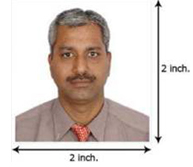 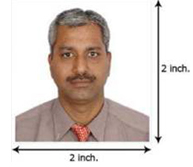 Das farbige Passfoto in der Grösse 50mm x 50mm (2inch x 2 inch).Der Fotodruck soll klar und von gleichbleibender Farbqualität sein.Das Gesicht muss frontal aufgenommen werden, mit offenen Augen.Auf dem Foto muss der ganze Kopf sichtbar sein, von den Haaren bis zum Kinn.Das Gesicht muss zentriert auf dem Bild wiedergegeben sein.Der Bildhintergrund muss einfarbig hell sein.Kopfbedeckungen sind nicht gestattet, es sei denn aus religiösen Gründen. Das Foto muss die Gesichtszüge der Person von der Kinnspitze bis zum oberen Kopfende, sowie die linke und rechte Gesichtshälfte deutlich zeigen.Es dürfen keine Schatten auf dem Gesicht entstehen.Die Person muss mit neutralem Gesichtsausdruck und geschlossenem Mund gerade in die Kamera blicken. Die Gesichtshöhe muss einer Höhe von 25-35mm von der Kinnspitze bis zum oberen Kopfende entsprechen.